ПРАВИТЕЛЬСТВО ТУЛЬСКОЙ ОБЛАСТИРАСПОРЯЖЕНИЕот 14 сентября 2023 г. N 492-рОБ УТВЕРЖДЕНИИ ПЛАНА МЕРОПРИЯТИЙ НА 2023 - 2026 ГОДЫПО РЕАЛИЗАЦИИ В ТУЛЬСКОЙ ОБЛАСТИ НАЦИОНАЛЬНОЙ СТРАТЕГИИДЕЙСТВИЙ В ИНТЕРЕСАХ ЖЕНЩИН НА 2023 - 2030 ГОДЫВ целях реализации Национальной стратегии действий в интересах женщин на 2023 - 2030 годы, утвержденной распоряжением Правительства Российской Федерации от 29 декабря 2022 г. N 4356-р, на основании статьи 46 Устава (Основного Закона) Тульской области:1. Утвердить план мероприятий на 2023 - 2026 годы по реализации в Тульской области Национальной стратегии действий в интересах женщин на 2023 - 2030 годы (далее - Региональный план) (приложение).2. Ответственным исполнителям мероприятий Регионального плана представлять в министерство труда и социальной защиты Тульской области отчеты о ходе их выполнения 1 раз в год не позднее 1 февраля года, следующего за отчетным.3. Признать утратившими силу:распоряжение правительства Тульской области от 26.02.2020 N 118-р "Об утверждении регионального плана мероприятий на 2020 - 2022 годы по реализации Национальной стратегии действий в интересах женщин на 2017 - 2022 годы на территории Тульской области";распоряжение правительства Тульской области от 25.06.2021 N 344-р "О внесении изменений и дополнений в распоряжение правительства Тульской области от 26.02.2020 N 118-р".4. Контроль за выполнением распоряжения возложить на заместителя председателя Правительства Тульской области Маркова Д.С.5. Распоряжение вступает в силу со дня подписания.Первый заместитель ГубернатораТульской области - председательПравительства Тульской областиВ.А.ФЕДОРИЩЕВПриложениек распоряжению ПравительстваТульской областиот 14.09.2023 N 492-рПЛАНМЕРОПРИЯТИЙ НА 2023 - 2026 ГОДЫ ПО РЕАЛИЗАЦИИВ ТУЛЬСКОЙ ОБЛАСТИ НАЦИОНАЛЬНОЙ СТРАТЕГИИ ДЕЙСТВИЙВ ИНТЕРЕСАХ ЖЕНЩИН НА 2023 - 2030 ГОДЫ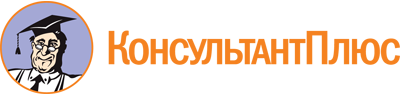 Распоряжение Правительства Тульской области от 14.09.2023 N 492-р
"Об утверждении плана мероприятий на 2023 - 2026 годы по реализации в Тульской области Национальной стратегии действий в интересах женщин на 2023 - 2030 годы"Документ предоставлен КонсультантПлюс

www.consultant.ru

Дата сохранения: 21.11.2023
 Наименование мероприятияНаименование мероприятияОтветственные исполнителиОжидаемый результатСроки исполнения112341. Профилактика социального неблагополучия женщин1. Профилактика социального неблагополучия женщин1. Профилактика социального неблагополучия женщин1. Профилактика социального неблагополучия женщин1. Профилактика социального неблагополучия женщин1.1.Совершенствование деятельности организаций социального обслуживания семьи и детей Тульской области по предоставлению социальных услуг и организации социального сопровожденияМинистерство труда и социальной защиты Тульской области, государственные учреждения социального обслуживания семьи и детей Тульской областиСоциальными услугами планируется охватить 100% семей с детьми, признанных в установленном порядке нуждающимися в социальном обслуживании2023 - 2026 годы1.2.Открытие Семейного МФЦ по адресу: г. Тула, Ленинский район, ул. Ленина, д. 6Министерство труда и социальной защиты Тульской области, государственное учреждение Тульской области "Социально-реабилитационный центр для несовершеннолетних N 1"Планируется открытие после капитального ремонта отделения Семейного многофункционального центра по адресу: г. Тула, Ленинский район, ул. Ленина, д. 62023 год1.3.Организация деятельности профессиональной стажировочной площадки Фонда поддержки детей, находящихся в трудной жизненной ситуации, на базе государственного учреждения Тульской области "Семейный МФЦ "Мой семейный центр" по направлению "Комплексное решение проблем семей в сложных обстоятельствах, затрудняющих жизнь ребенка"Государственное учреждение Тульской области "Семейный МФЦ "Мой семейный центр"Планируется обучить на стажировочной площадке 100% специалистов из субъектов Российской Федерации, являющихся участниками пилотного проекта по созданию Семейных многофункциональных центров, выбравших в качестве стажировочной площадки Тульскую область2023 - 2024 годы1.4.Повышение качества жизни женщин и девочек, подвергшихся жестокому обращению, посредством предоставления социальных услуг и социального сопровожденияГосударственное учреждение Тульской области "Семейный МФЦ "Мой семейный центр", государственное учреждение Тульской области "Социально-реабилитационный центр для несовершеннолетних N 1"Социальными услугами планируется охватить 100% девочек и женщин, признанных в установленном порядке нуждающимися в социальном обслуживании2023 - 2026 годы1.5.Оказание психологической помощи молодежи, в том числе женщинам в возрасте до 35 летМинистерство молодежной политики Тульской области, государственное учреждение Тульской области "Тульский областной центр молодежи"Психологическими услугами планируется охватить 100% молодежи, в том числе женщин, обратившихся в государственное учреждение Тульской области "Тульский областной центр молодежи" за помощью2023 - 2026 годы1.6.Реализация грантовых проектов, направленных на улучшение жизни несовершеннолетних беременных и юных мам, а также семей, воспитывающих детей-инвалидов, в том числе неполных материнских семейГосударственное учреждение Тульской области "Семейный МФЦ "Мой семейный центр", государственное учреждение Тульской области "Социально-реабилитационный центр для несовершеннолетних N 4"Планируется реализация проектов, получивших грант Фонда поддержки детей, находящихся в трудной жизненной ситуации, в том числе проекта по оказанию эффективной практики социально-психологической поддержки несовершеннолетних беременных и юных матерей, в том числе воспитанниц организаций для детей-сирот и детей, оставшихся без попечения родителей, "Не одна" и проекта по оказанию комплексной помощи семьям, воспитывающим детей-инвалидов, в том числе неполным материнским, проживающим в отдаленных районах Тульской области2023 - 2024 годы1.7.Оказание социальных услуг и социального сопровождения семьям участников специальной военной операцииМинистерство труда и социальной защиты Тульской области, государственные учреждения социального обслуживания Тульской областиПланируется оказание необходимой помощи женам и матерям участников специальной военной операции, закрепление за 100% обратившихся кураторов из числа сотрудников государственных учреждений социального обслуживания2023 - 2026 годы1.8.Совершенствование работы телефонов доверия для оказания помощи, в том числе экстренной психологической, гражданам, в том числе девочкам и женщинамМинистерство труда и социальной защиты Тульской области, государственное учреждение Тульской области "Семейный МФЦ "Мой семейный центр"Планируется оказание необходимой помощи 100% женщин и девушек, обратившихся в службу "Семейная диспетчерская", на линию Детского телефона доверия, круглосуточный телефон доверия для женщин по вопросам домашнего насилия2023 - 2026 годы2. Сохранение здоровья женщин всех возрастов. Создание условий для повышения роли женщины в формировании здорового общества2. Сохранение здоровья женщин всех возрастов. Создание условий для повышения роли женщины в формировании здорового общества2. Сохранение здоровья женщин всех возрастов. Создание условий для повышения роли женщины в формировании здорового общества2. Сохранение здоровья женщин всех возрастов. Создание условий для повышения роли женщины в формировании здорового общества2. Сохранение здоровья женщин всех возрастов. Создание условий для повышения роли женщины в формировании здорового общества2.1.Проведение обследований репродуктивной системы девочек в возрасте 15 - 17 летМинистерство здравоохранения Тульской области, государственные учреждения здравоохранения Тульской областиПланируется охватить профилактическими осмотрами врачами - акушерами-гинекологами подростков не менее 80% от числа подлежащих2023 - 2026 годы2.2.Проведение обследований репродуктивной системы женщин 18 - 35 летМинистерство здравоохранения Тульской области, государственные учреждения здравоохранения Тульской областиПланируется охватить профилактическими осмотрами врачами - акушерами-гинекологами женщин в возрасте 18 - 35 лет не менее 15% от общего числа женщин указанного возраста2023 - 2026 годы2.3.Открытие на базе центральных районных больниц (районных больниц) межрайонных (районных) медицинских подразделений (центров, кабинетов) по работе с женщинами, желающими иметь ребенкаМинистерство здравоохранения Тульской области, государственное учреждение здравоохранения "Алексинская районная больница имени профессора В.Ф. Снегирева", государственное учреждение здравоохранения "Ефремовская районная клиническая больница имени А.И. Козлова"Планируется открытие межрайонного центра в государственном учреждении здравоохранения "Алексинская районная больница имени профессора В.Ф. Снегирева" и в государственном учреждении здравоохранения "Ефремовская районная клиническая больница имени А.И. Козлова"2023 - 2026 годы2.4.Совершенствование профилактической медицинской помощи женщинам, проживающим в отдаленных территорияхМинистерство здравоохранения Тульской области, государственные учреждения здравоохраненияПланируется утвердить графики работы мобильных бригад для осмотров женщин врачами - акушерами-гинекологами, маммологами в соответствии с утвержденными планами2023 - 2026 годы2.5.Совершенствование оказания медицинской помощи подросткам в части профилактики заболеваний репродуктивной сферыМинистерство здравоохранения Тульской области, государственные учреждения здравоохраненияПланируется открытие центра репродуктивного здоровья подростков на базе ГУЗ "Тульская детская областная клиническая больница"2025 год2.6.Формирование единого подхода оценки репродуктивного здоровья подростковГосударственное учреждение здравоохранения "Тульская детская областная клиническая больница"Планируется формирование системы оценки состояния подростка с внесением в региональную информационную систему здравоохранения Тульской области2026 год2.7.Создание доброжелательного образа врача при оказании медицинской помощи подросткамМинистерство здравоохранения Тульской области, государственные учреждения здравоохраненияВнедрение речевых модулей в работу специалистов, участвующих в оказании медицинской помощи подросткам2025 - 2026 годы2.8.Совершенствование профилактического направления для коррекции состояний, влияющих на репродуктивное здоровьеМинистерство здравоохранения Тульской области, государственные учреждения здравоохранения (по согласованию)Планируется организовать работу 4 пунктов получения информации о здоровом питании, о профилактике онкозаболеваний, заболеваний сердечно-сосудистой системы2023 - 2026 годы2.9.Организация работы прямых линий по вопросам репродуктивного здоровья и горячей линии "Стоп-аборт"Министерство здравоохранения Тульской областиПланируется организовать работу 9 прямых линий по вопросам репродуктивного здоровья и горячей линии "Стоп-аборт", созданных в Тульской области2023 год2.10.Повышение медицинской грамотности и информированности населения о факторах риска и факторах, способствующих здоровью, значимости здорового образа жизниМинистерство здравоохранения Тульской области, государственные учреждения здравоохраненияПланируется создать образовательный модуль по коммуникативным навыкам с формированием "болевых точек" для медицинского персонала (для акушерок смотровых кабинетов, фельдшеров, врачей общей практики, врачей - акушеров-гинекологов, врачей-урологов) при обследовании репродуктивного здоровья населения в возрасте 15 - 35 лет с целью раннего выявления репродуктивных рисков, в том числе нарушения жирового обмена, патологии эндокринной системы, новообразований видимых локализаций2024 год2.11.Информирование женщин, находящихся в состоянии репродуктивного выбора, о мерах социальной поддержки в регионеМинистерство здравоохранения Тульской области, государственные учреждения здравоохраненияВ 26 государственных учреждениях здравоохранения Тульской области планируется реализация программы психологической помощи и психологического консультирования по вопросам мужского и женского репродуктивного здоровья, планирования семьи, сопровождения беременности, преодоления кризисных ситуаций, связанных с деторождением, популяризации образа многодетной семьи и социальной роли родительства, профилактики абортов, психологии и этики семейной жизни2023 - 2026 годы2.12.Совершенствование работы кабинетов кризисной беременностиМинистерство здравоохранения Тульской области, государственные учреждения здравоохранения Тульской областиПланируется повысить эффективность психолого-социального консультирования пациенток в состоянии репродуктивного выбора. Планируется охватить консультациями 100% женщин, пришедших на консультацию в кабинеты кризисной беременности2023 - 2026 годы2.13.Совершенствование оказания медицинской помощи парам с бесплодиемМинистерство здравоохранения Тульской области, государственные учреждения здравоохранения Тульской областиПланируется выполнение не менее 650 переносов эмбрионов при оказании медицинской помощи с применением вспомогательных репродуктивных технологий2024 - 2026 годы2.14.Реализация межведомственной пилотной программы по обследованию репродуктивной системы у сотрудников Публичного акционерного общества "Императорский Тульский оружейный завод"Министерство здравоохранения Тульской областиПланируется проведение оценки и комплексного анализа репродуктивного здоровья сотрудников, в том числе женщин, Публичного акционерного общества "Императорский Тульский оружейный завод" в возрасте до 35 лет2023 год2.15.Разработка механизмов мотивации ответственного отношения граждан в возрасте 15 - 35 лет к своему здоровьюМинистерство здравоохранения Тульской области, комитет Тульской области по печати и массовым коммуникациям, государственное учреждение здравоохранения "Тульский областной центр медицинской профилактики и реабилитации имени Я.С. Стечкина"Планируется подготовка аналитического отчета о проведении мероприятий, направленных на мотивацию к здоровому образу жизни. Планируется проведение акций, дней здоровья, выступлений в средствах массовой информации2023 - 2026 годы2.16.Проведение комплекса мероприятий по повышению уровня грамотности женщин и девочек в вопросах здоровья, в том числе в рамках дошкольного, начального общего, основного общего, среднего профессионального и высшего образования и на рабочих местахМинистерство здравоохранения Тульской области, министерство образования Тульской областиПланируется использовать в 361 образовательной организации методические рекомендации, включающие материалы для использования при реализации образовательных программ, направленных на воспитание ответственности за свое здоровье, формирование репродуктивно направленного поведения молодежи, профилактику девиантного поведения, а также информирование о последствиях и рисках для женского здоровья отказа от рождения детей, в том числе путем искусственного прерывания беременности (разработаны Минпросвещения России в рамках исполнения пункта 21 протокола заседания Совета при Правительстве Российской Федерации по вопросам попечительства в социальной сфере от 30 марта 2021 г. N 3)2023 - 2026 годы2.17.Организация и проведение еженедельных занятий в "Школе деменции"Министерство здравоохранения Тульской области, государственные учреждения здравоохранения Тульской областиПланируется организация и проведение еженедельных занятий в "Школе деменции" с охватом не менее 200 человек в год2023 - 2026 годы2.18.Обеспечение проведения школ здоровья для пациентов, перенесших инсульт, в том числе женщин, а также их родственников на базе государственных учреждений здравоохранения Тульской областиМинистерство здравоохранения Тульской области, государственные учреждения здравоохранения Тульской областиПланируется работа не менее 8 школ здоровья для пациентов, перенесших инсульт, в том числе женщин, а также их родственников на базе государственных учреждений здравоохранения Тульской области с охватом не менее 2000 человек в год2023 - 2026 годы2.19.Обеспечение функционирования на базе государственных учреждений здравоохранения Тульской области школ здоровья по профилактике падений и переломов с возможностью дистанционного обученияМинистерство здравоохранения Тульской области, государственные учреждения здравоохранения Тульской областиПланируется работа не менее 5 школ с охватом не менее 300 человек в год, в том числе женщин2023 - 2026 годы2.20.Организация и проведение тематических акций, в том числе в рамках Всемирных дней здоровья, проведение скрининговых обследований, направленных на диагностику хронических возраст-ассоциированных неинфекционных заболеванийМинистерство здравоохранения Тульской области, государственные учреждения здравоохранения Тульской областиПланируется проведение не менее 15 мероприятий с участием граждан старше трудоспособного возраста, в том числе женщин, с привлечением волонтеров2023 - 2026 годы2.21.Увеличение охвата женщин пожилого возраста и инвалидов услугами в рамках системы долговременного уходаМинистерство труда и социальной защиты Тульской области, государственные учреждения социального обслуживания Тульской области, государственное учреждение Тульской области "Региональный центр "Развитие"Услугами в рамках системы долговременного ухода планируется охватить не менее 80% женщин пожилого возраста и инвалидов от общего числа женщин пожилого возраста и инвалидов, признанных нуждающимися в уходе2023 - 2026 годы2.22.Оказание содействия социально ориентированным некоммерческим организациям посредством информирования о грантах, направленных в том числе на оказание помощи женщинам в трудной жизненной ситуацииМинистерство внутренней политики и развития местного самоуправления в Тульской области, государственное учреждение Тульской области "Аппарат Общественной палаты Тульской области"Планируется оказывать информационно-методическую поддержку 100% обратившихся социально ориентированных некоммерческих организаций по вопросу разработки и реализации проектов по оказанию помощи женщинам, находящимся в трудной жизненной ситуации, в том числе в виде предоставления гранта2023 - 2026 годы3. Повышение роли женщин в развитии общества, улучшение качества их жизни3. Повышение роли женщин в развитии общества, улучшение качества их жизни3. Повышение роли женщин в развитии общества, улучшение качества их жизни3. Повышение роли женщин в развитии общества, улучшение качества их жизни3. Повышение роли женщин в развитии общества, улучшение качества их жизни3.1.Организация профессионального обучения и дополнительного профессионального образования женщин различных категорий (включая обучение в рамках национального проекта "Демография") при содействии органов службы занятости Тульской областиМинистерство труда и социальной защиты Тульской области, государственное учреждение Тульской области "Центр занятости населения Тульской области"Планируется организовать профессиональное обучение и дополнительное профессиональное образование не менее 600 женщин различных категорий при содействии органов службы занятости Тульской области2023 - 2026 годы3.2.Обеспечение эффективными формами занятости женщин, воспитывающих несовершеннолетних детей, обратившихся в органы службы занятости регионаМинистерство труда и социальной защиты Тульской области, государственное учреждение Тульской области "Центр занятости населения Тульской области"Планируется обеспечить эффективными формами занятости не менее 700 женщин, воспитывающих несовершеннолетних детей, обратившихся в органы службы занятости региона2023 - 2026 годы3.3.Создание условий для включения молодых матерей в трудовую деятельность за счет повышения доступности услуг дошкольного образования для детей в возрасте от 1,5 до 7 лет, осуществление присмотра и ухода за детьмиМинистерство образования Тульской областиПланируется обеспечить 100% доступности услуг дошкольного образования2023 - 2026 годы3.4.Организация и проведение в соответствии с Соглашением о взаимодействии Управления Федеральной службы исполнения наказаний по Тульской области и министерства труда и социальной защиты Тульской области от 27 декабря 2017 г. б/н мероприятий по информированию женщин, подлежащих освобождению из учреждений, исполняющих наказание в виде лишения свободы, о ситуации на рынке труда и имеющихся вакансиях для трудоустройстваМинистерство труда и социальной защиты Тульской области, государственное учреждение Тульской области "Центр занятости населения Тульской области"Планируется ежеквартальное проведение государственным учреждением Тульской области "Центр занятости населения Тульской области" консультативных встреч с женщинами, подлежащими освобождению, по вопросам ситуации на рынке труда2023 - 2026 годы3.5.Организация и проведение мероприятий по информированию женщин о трудовых правах и мерах, принимаемых по улучшению условий и охраны трудаМинистерство труда и социальной защиты Тульской областиПланируется ежемесячное проведение дней информирования и консультирования работников и работодателей по вопросам охраны труда и профилактики профессиональных рисков2023 - 2026 годы3.6.Размещение информации о лучших практиках поддержки работников с детьми на сайтах министерства труда и социальной защиты Тульской области, объединения работодателей "Тульский областной союз работодателей", Тульского областного союза организаций профсоюзов "Тульская Федерация профсоюзов" и на ресурсах СМИ Тульской областиМинистерство труда и социальной защиты Тульской областиПланируется увеличение доли коллективных договоров, в которые включены обязательства работодателей по предоставлению мер поддержки работникам с семейными обязанностями, к концу 2026 года2023 - 2026 годы3.7.Награждение организаций - победителей регионального этапа всероссийского конкурса "Российская организация высокой социальной эффективности" в номинациях "За лучшие условия работникам с семейными обязанностями в организациях производственной сферы" и "За лучшие условия работникам с семейными обязанностями в организациях непроизводственной сферы"Министерство труда и социальной защиты Тульской областиПланируется увеличение доли коллективных договоров, в которые включены обязательства работодателей по предоставлению мер поддержки работникам с семейными обязанностями, к концу 2026 года2023 - 2026 годы3.8.Предоставление единовременной выплаты при рождении ребенка на территории области после 31 декабря 2022 года и государственной регистрации его рождения на территории области: одному из родителей независимо от места жительства родителя - в размере 25000 руб.; семье, в которой один из родителей является студентом, обучающимся по очной форме обучения в профессиональной образовательной организации и (или) образовательной организации высшего образования, - в размере 50000 руб.Министерство труда и социальной защиты Тульской области, государственное учреждение Тульской области "Управление социальной защиты населения Тульской области"Доля граждан, которым назначена единовременная выплата при рождении ребенка, от общей численности граждан, имеющих право на единовременную выплату при рождении ребенка (проценты)2023 - 2026 годы4. Расширение участия женщин в приоритетных направлениях социально-экономического развития страны, включая формирование новых точек роста экономики4. Расширение участия женщин в приоритетных направлениях социально-экономического развития страны, включая формирование новых точек роста экономики4. Расширение участия женщин в приоритетных направлениях социально-экономического развития страны, включая формирование новых точек роста экономики4. Расширение участия женщин в приоритетных направлениях социально-экономического развития страны, включая формирование новых точек роста экономики4. Расширение участия женщин в приоритетных направлениях социально-экономического развития страны, включая формирование новых точек роста экономики4.1Организация проведения конкурсов профессионального мастерства, направленных на ориентацию девочек и женщин на получение образования и занятость по техническим специальностямМинистерство образования Тульской области, государственное профессиональное образовательное учреждение Тульской области "Тульский колледж строительства и отраслевых технологий", государственное профессиональное образовательное учреждение Тульской области "Тульский техникум социальных технологий"Увеличение доли девочек и женщин до 10% от числа участников конкурсов профессионального мастерства2023 - 2026 годы4.2.Проведение обучающих мероприятий по повышению квалификации предпринимательских компетенций для женщин-предпринимателейМинистерство экономического развития Тульской области, Тульский региональный фонд "Центр поддержки предпринимательства"Планируется ежегодное проведение не менее 2 мероприятий по повышению квалификации предпринимательских компетенций2023 - 2026 годы4.3.Предоставление заемного финансирования по льготной ставке для СМСП, учредителями которых являются женщины (программа "Женское предпринимательство")Министерство экономического развития Тульской области, микрокредитная компания Тульский областной фонд поддержки малого предпринимательстваПланируется предоставление не менее 50 микрозаймов микрокредитной компанией Тульский областной фонд поддержки малого предпринимательства по льготной ставке для СМСП - индивидуальных предпринимателей, когда в качестве индивидуального предпринимателя зарегистрирована женщина2023 - 2026 годы4.4.Проведение конкурса "Предприниматель года" с номинацией "Бизнес-леди года"Министерство экономического развития Тульской области, Тульский региональный фонд "Центр поддержки предпринимательства"Планируется ежегодное проведение конкурса, в том числе с женщинами-предпринимателями2023 - 2026 годы5. Укрепление позиции женщин в общественно-политической жизни страны. Создание условий для развития их гражданской активности5. Укрепление позиции женщин в общественно-политической жизни страны. Создание условий для развития их гражданской активности5. Укрепление позиции женщин в общественно-политической жизни страны. Создание условий для развития их гражданской активности5. Укрепление позиции женщин в общественно-политической жизни страны. Создание условий для развития их гражданской активности5. Укрепление позиции женщин в общественно-политической жизни страны. Создание условий для развития их гражданской активности5.1.Увеличение количества женщин в общественном совете при министерстве труда и социальной защиты Тульской областиМинистерство труда и социальной защиты Тульской областиПланируется, что в 2026 году состав общественного совета при министерстве труда и социальной защиты Тульской области будет состоять из 60% женщин и 40% мужчин2026 год5.2.Обеспечение участия женщин - сотрудников организаций социального обслуживания Тульской области во Всероссийском конкурсе профессионального мастерства в сфере социального обслуживания, обеспечение проведения регионального этапа конкурсаМинистерство труда и социальной защиты Тульской области, государственное учреждение Тульской области "Региональный центр "Развитие"Планируется ежегодное участие сотрудников государственных учреждений социального обслуживания Тульской области во Всероссийском конкурсе профессионального мастерства2023 - 2026 годы5.3.Проведение информационно-просветительских мероприятий, направленных на мотивацию женщин к участию в общественно-политической жизни регионаГосударственное учреждение Тульской области "Семейный МФЦ "Мой семейный центр"Планируется реализация совместных мероприятий с Тульской региональной общероссийской общественно-государственной организацией "Союз женщин России", определенных соглашением с государственным учреждением Тульской области "Семейный МФЦ "Мой семейный центр"2023 - 2026 годы